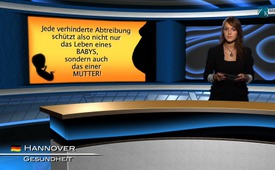 Abtreibungen erhöhen das Brustkrebsrisiko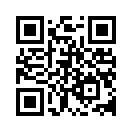 Eine aktuelle Studie des "Tianjin Medical University Cancer Institute & Hospitale" in Peking kam zu folgendem Resultat: Mit dem ersten...Eine aktuelle Studie des
"Tianjin Medical University
Cancer Institute & Hospital"
in Peking kam zu folgendem
Resultat: Mit dem ersten
Schwangerschaftsabbruch steigt
das Brustkrebsrisiko um 44
Prozent, nach zwei Abbrüchen
auf 76 Prozent, nach drei
Abtreibungen sind es dann
sogar 89 Prozent. Ursache:
Durch den Anstieg des
Östrogenspiegels, einem weiblichen Hormon, zu Beginn
der Schwangerschaft steigt das
Krebsrisiko. Am Ende einer
Schwangerschaft wird das
Brustgewebe durch bestimmte
Hormone des Embryos krebsresistent
gemacht. Nach einer
Abtreibung kann es nicht zu
dieser Schutzwirkung kommen.
Das bedeutet: Je häufiger eine
Frau Abtreibungen vornehmen
lässt, desto wahrscheinlicher
wird sie an Brustkrebs
erkranken. Und je höher die
Rate an Abtreibungen in der
Gesellschaft ist, desto mehr
Brustkrebsfälle belasten uns alle.
Jede verhinderte Abtreibung
schützt also nicht nur das Leben
eines Babys, sondern auch das
einer Mutter! 


Zitat:
"Ich könnte nicht an Projekten arbeiten,
die nur deshalb für einige nützlich sind,
weil sie anderen schaden"
René Descartes (1596 - 1650), frz. Philosoph u. Mathematikervon af.Quellen:Magazin ProLife, Nr. 3, Mai 2014 | www.pressetext.com/news/20131218004Das könnte Sie auch interessieren:#Abtreibung - www.kla.tv/AbtreibungKla.TV – Die anderen Nachrichten ... frei – unabhängig – unzensiert ...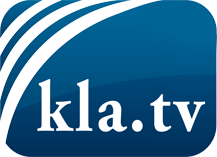 was die Medien nicht verschweigen sollten ...wenig Gehörtes vom Volk, für das Volk ...tägliche News ab 19:45 Uhr auf www.kla.tvDranbleiben lohnt sich!Kostenloses Abonnement mit wöchentlichen News per E-Mail erhalten Sie unter: www.kla.tv/aboSicherheitshinweis:Gegenstimmen werden leider immer weiter zensiert und unterdrückt. Solange wir nicht gemäß den Interessen und Ideologien der Systempresse berichten, müssen wir jederzeit damit rechnen, dass Vorwände gesucht werden, um Kla.TV zu sperren oder zu schaden.Vernetzen Sie sich darum heute noch internetunabhängig!
Klicken Sie hier: www.kla.tv/vernetzungLizenz:    Creative Commons-Lizenz mit Namensnennung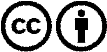 Verbreitung und Wiederaufbereitung ist mit Namensnennung erwünscht! Das Material darf jedoch nicht aus dem Kontext gerissen präsentiert werden. Mit öffentlichen Geldern (GEZ, Serafe, GIS, ...) finanzierte Institutionen ist die Verwendung ohne Rückfrage untersagt. Verstöße können strafrechtlich verfolgt werden.